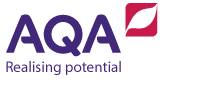 GCSE Chinese (Mandarin) scheme of workThe new GCSE specification is a linear two-year course. This scheme of work is designed to be a flexible plan for teaching the themes and topics that will be assessed.It is provided in Word format to help you create your own teaching plan – you can edit and customise it according to your needs. This scheme of work is not exhaustive, it is important to:plan revision and recaps (thematic and linguistic)make logical and seamless links between thematic progression and linguistic progression.Themes and topicsThere are three broad themes:Identity and cultureLocal, national, international and global areas of interestCurrent and future study and employment. Each theme contains a number of topics. To avoid you needing to pinpoint how each individual lesson relates to the scheme of work, you can think of each topic as a unit of teaching and learning that covers:a sequence of lessonsa range of resources and activities that cover the full range of skills (including opportunities for revision and consolidation, and stretch and challenge)the appropriate lexical and grammatical content.In the scheme of work below, the themes (column two) and the units for teaching and learning within them (column three) straddle both years, rather than taking the conventional approach of teaching each theme one by one in full. This means the grammar is transferrable: each unit builds on the previous one, and the structures and grammar that a student learns (column four) can be constantly reused and recycled by transferring them to other topics.This approach also promotes effective learning. Students are better prepared for multi-topic listening and reading exams, and multiple themes get underway from the start – which means there's less risk students will forget early themes.It's important to think and plan holistically to find the most logical series of links between themes, language and skills.Year 1Year 2DifferentiationThe grammar progression above might be over demanding for some students. For each language point and grammar area, you'll need to decide the appropriate scope for your students. This scheme of work is not prescriptive: it's a programme that you can use to find the level that's right for your students. MonthThemeUnit for teaching and learningGrammarSeptemberTheme 1: Identity and cultureTheme 2: Local, national, international and global areas of interestFree-time activitiesTown, neighbourhood and region跟 ...... 一起去 (place) ＋ verbModal verbs meaning 'can':
会 / 可以 / 能还 meaning 'also'在 (place) ＋ verbA 在 B …… 边坐 (transport) 去 (place)很多 / 不店 / 场 / 馆OctoberTheme 1: Identity and cultureMe and my familyAdverbs of frequency, eg 常常Measure words不太 / 非常 / 有点(儿)Verb ＋得 + adverbNovemberTheme 1: Identity and cultureClothes and shopping Appearances and personalityA ，还是 (or) BAdjective ＋的…… 都 + verb给 …… ＋ verb太 …… 了noun phrases with 的 (extended use of 的)Comparatives 没有 / 最 / 比真meaning 'really'虽然 ……，可是 / 但是DecemberTheme 1: Identity and cultureFood and eating out了 (completed action)没有 (past negative)Verb duplication, eg 看看吧JanuaryTheme 2: Local, national, international and global areas of interestTheme 3: Current and future study and employmentSchool lifeTravelTelling the time以前 / 以后因为 ……，所以 ……正在 …… (呢)Imminent future: 要 …… 了 /  快要 …… 了 / 就要 …… 了Future: 会 / 要Time duration从 / 到 + coverbs FebruaryTheme 2: Local, national, international and global areas of interestTourismAspect marker: 过…… 极了Modal verbsMarchTheme 1: Identity and cultureTheme 3: Current and future study and employment Sport and healthy living Current and future studyComplement of degreeResultative complements…… 得不得了A 跟 B 一样Comparisons using 比 and 没有Frequency of actions, eg 经常, 很少ordinals with 第对 as coverb, eg 有兴趣AprilTheme 2: Local, national, international and global areas of interest Global issuesDirectional complements了 to indicate change of state离 as coverbUsing 就 and 才MayTheme 1: Identity and culture Chinese customs and festivals Alternative style questions in the past, eg 你看了没有？ 你有没有看？了 + time durationTime duration with 有, eg  你在中国有多长时间了？还是 vs 或者JuneYear-end assessmentsJune, JulyReview of the assessments, transition to Year 2MonthThemeUnit for teaching and learningGrammarSeptemberTheme 1: Identity and cultureTheme 3: Current and future study and employment Technology in everyday life  Jobs, career choices and ambitions如果 ……，就 ……用 as coverbQuestion word + 也越actions in progress using    正在是 ...... 的 to indicate emphasis in past or ask ‘wh-’ questions in the pastOverview of conjunctionsOctoberTheme 2: Local, national, international and global areas of interest Home lifeAspect marker 着Potential complements, eg 找不到, 听得懂Overview of complementsNovemberTheme 2: Local, national, international and global areas of interest The environment and social issuesStructures which imply 比, eg 这台电脑贵多了。/    我今天觉得好一点儿。多 + verb / 少 + verb: as commandsOverview of using 了December, JanuaryTheme 1: Identity and culture Social life and relationshipsAction measure words: 次 / 遍 / 会儿 / 下Proposing the object, eg   这个没人喜欢。Overview of coverbsDecember, January Mock examination/assessmentFebruaryTheme 1: Identity and culture Media and entertainment再 vs 又Negative time duration, eg 已经三天没看到你了。Overview of time phrasesMarch, April, MayRevision and preparation for examinations May, JuneExaminations 